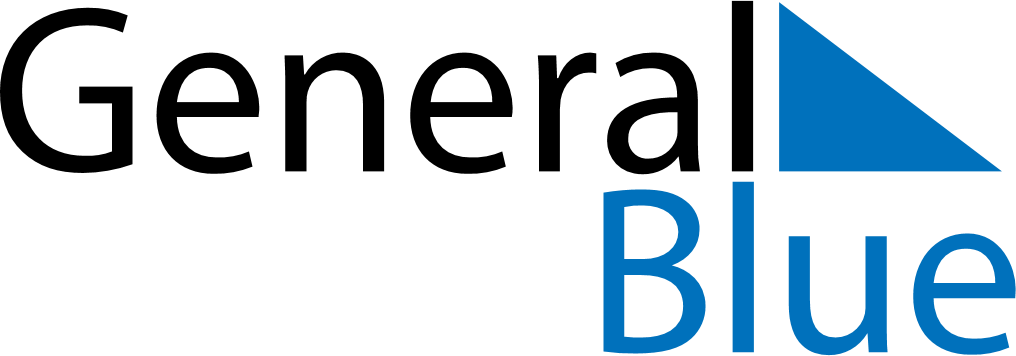 October 1635October 1635October 1635October 1635October 1635SundayMondayTuesdayWednesdayThursdayFridaySaturday12345678910111213141516171819202122232425262728293031